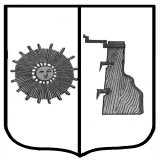 Российская Федерация Новгородская область Боровичский районСОВЕТ ДЕПУТАТОВ ОПЕЧЕСКОГО СЕЛЬСКОГО ПОСЕЛЕНИЯР Е Ш Е Н И Е26.07.2019г.  № 148с. Опеченский ПосадОб утверждении Порядка накопления и транспортирования твердых коммунальных отходов и крупногабаритного мусора на территории Опеченского сельского поселенияВ соответствии с пунктом 18 статьи 14 Федерального закона от 6 октября 2003 года № 131-ФЗ "Об общих принципах организации местного самоуправления в Российской Федерации, Федеральным законом от 24 июня 1998 года № 89-ФЗ "Об отходах производства и потребления", постановлением Правительства Российской Федерации от 12 ноября 2016 года № 1156 «Об обращении с твердыми коммунальными отходами и внесении изменения в постановление   Правительства  Российской Федерации от 25 августа 2008 года № 641» Совет депутатов Опеченского сельского поселения РЕШИЛ:1.Утвердить прилагаемый Порядок накопления и транспортирования твердых коммунальных отходов и крупногабаритного мусора на территории  Опеченского сельского поселения.2.Опубликовать настоящее решение в бюллетене "Официальный вестник Опеченского сельского поселения» и разместить на сайте администрации сельского поселения       Глава сельского поселения                                        А.В.Никитин			УТВЕРЖДЕН решением Совета депутатов Опеченского сельского поселения  от 26.07.2019 № 148 Порядокнакопления и транспортирования твердых коммунальных отходов и крупногабаритного мусора на территории Опеченского сельского поселения1. Общие положения1.1. Порядок накопления и транспортирования твердых коммунальных отходов и крупногабаритного мусора (далее - Порядок) разработан в соответствии с Конституцией Российской Федерации, Жилищным кодексом РФ, Федеральными законами от 06 октября 2003 года № 131-ФЗ "Об общих принципах организации местного самоуправления в Российской Федерации", от 24 июня 1998 года № 89-ФЗ "Об отходах производства и потребления", от 10 января 2002 года № 7-ФЗ «Об охране окружающей среды», постановлением Правительства Российской Федерации от 12 ноября 2016 года № 1156 «Об обращении с твердыми коммунальными отходами и  внесении изменения в постановление   Правительства Российской Федерации от 25 августа 2008 года № 641» и иными нормативными правовыми актами РФ и Опеченского сельского поселения.1.2. Настоящий Порядок определяет общие требования при обращении с отходами, а также механизм накопления и транспортирования твердых коммунальных отходов и крупногабаритного мусора на территории Опеченского сельского поселения.1.3. Основные понятия и определения, используемые в настоящем Порядке:твердые коммунальные отходы (ТКО) - отходы, образующиеся в жилых помещениях в процессе потребления физическими лицами, а также товары, утратившие свои потребительские свойства в процессе их использования физическими лицами в жилых помещениях в целях удовлетворения личных и бытовых нужд. К твердым коммунальным отходам также относятся отходы, образующиеся в процессе деятельности юридических лиц, индивидуальных предпринимателей и подобные по составу отходам, образующимся в жилых помещениях в процессе потребления физическими лицами;вывоз ТКО - транспортирование твердых коммунальных отходов от мест их накопления до объектов, используемых для обработки, утилизации, обезвреживания, захоронения твердых коммунальных отходов;крупногабаритный мусор (КГМ) - твердые коммунальные отходы (мебель, бытовая техника, отходы от текущего ремонта жилых помещений и др.), размер которых не позволяет осуществить их складирование в контейнерах;оператор по обращению с ТКО - юридическое лицо, осуществляющие деятельность по накоплению, транспортированию, обработке, утилизации, обезвреживанию, захоронению ТКО;договор на вывоз ТКО (КГМ) (далее - договор) - письменное соглашение (публичная оферта договора), имеющее юридическую силу, заключенное между юридическим или физическим лицом и специализированной организацией на вывоз ТКО (КГМ), с обязательным указанием периодичности их вывоза;отходы производства и потребления (далее - отходы) - вещества или предметы, которые образованы в процессе производства, выполнения работ, оказания услуг или в процессе потребления, которые удаляются, предназначены для удаления или подлежат удалению в соответствии с Федеральным законом от 24 июня 1998 года № 89-ФЗ "Об отходах производства и потребления";ртутьсодержащие отходы - отходы, представляющие собой выведенные из эксплуатации и подлежащие утилизации осветительные устройства и электрические лампы с ртутным заполнением и содержанием ртути не менее 0,01 процента;отходы (мусор) строительные - остатки сырья, материалов, иных изделий и продуктов строительства, образующиеся при строительстве, сносе, разборке, реконструкции, ремонте зданий, сооружений, дорог, инженерных коммуникаций, промышленных объектов и прочее;уличный смет (далее - смет) - отходы, состоящие из песка, соляно-песчаной смеси, пыли, листвы и других мелких бытовых отходов потребления, скапливающиеся на территории улично-дорожной сети, в том числе тротуарах; накопление отходов - прием отходов в целях их дальнейших обработки, утилизации, обезвреживания, размещения лицом, осуществляющим их обработку, утилизацию, обезвреживание, размещение;сортировка отходов - разделение отходов на составляющие компоненты (стекло, пластик, металл, бумага и пр.), выделение утильных компонентов с целью вторичного использования;переработка отходов - деятельность, связанная с выполнением технологических процессов по обращению с отходами для обеспечения их дальнейшего использования;захоронение отходов - изоляция отходов, не подлежащих дальнейшей утилизации, в специальных хранилищах в целях предотвращения попадания вредных веществ в окружающую среду;утилизация отходов - использование отходов для производства товаров (продукции), выполнения работ, оказания услуг, включая повторное применение отходов, в том числе повторное применение отходов по прямому назначению (рециклинг), их возврат в производственный цикл после соответствующей подготовки (регенерация), а также извлечение полезных компонентов для их повторного применения (рекуперация);  контейнер для мусора - специализированная емкость, преимущественно из пластика или металла, служащая для сбора ТКО;контейнерная площадка - специально оборудованная площадка, предназначенная для размещения контейнеров для накопления КГМ, ТКО и иных отходов;прилегающая территория к контейнерной площадке (далее - прилегающая территория) - территория, непосредственно прилегающая к контейнерной площадке, радиусом ;собственник (владелец) отходов - юридическое или физическое лицо, в результате деятельности которого образуются коммунальные отходы и мусор;частный сектор - жилищный фонд частной формы собственности, находящийся в собственности домовладельцев (граждан и юридических лиц) на территории сельского поселения;экоблок - блок-контейнер для раздельного сбора и временного хранения ТКО.1.4. Настоящий Порядок обязателен для исполнения юридическими, физическими лицами (далее - собственники (владельцы) отходов), осуществляющими любые виды деятельности на территории сельского поселения, в результате которых образуются отходы производства и потребления, за исключением радиоактивных отходов. Собственники (владельцы) отходов при обращении с отходами обязаны соблюдать экологические, санитарные и иные требования, установленные законодательством Российской Федерации в области охраны окружающей природной среды и здоровья человека.1.5. Операторы по обращению с ТКО несут ответственность за обращение с ТКО с момента погрузки таких отходов в мусоровоз в местах накопления ТКО до захоронения на объектах размещения отходов.1.6. На территории Опеченского сельского поселения запрещено:- несанкционированное размещение всех видов ТКО и иных видов отходов.1.7.Территория Опеченского сельского поселения подлежит регулярной очистке от отходов и мусора в соответствии с экологическими, санитарными и иными требованиями.1.8. Ответственность за накопление и вывоз ТКО возлагается:по частному сектору - на собственников, владельцев, пользователей;по гаражам - на собственников, владельцев, пользователей, арендаторов;по остальным территориям, находящимся в аренде, владении, пользовании, собственности - на юридических лиц и должностных лиц организаций, индивидуальных предпринимателей, физических лиц и Администрацию Опеченского сельского поселения, являющихся собственниками, владельцами, пользователями, арендаторами земельных  участков.1.9. Основанием для накопления и вывоза ТКО и КГМ на территории Опеченского сельского поселения является заключенный в установленном законом порядке договор. Договор заключается с оператором по обращению с ТКО (специализированной организацией), определенном (ой) в порядке, установленном действующим законодательством, и имеющим (ей) лицензию  на данный вид деятельности.       2. Общие требования к накоплению, вывозу и размещению ТКО и КГМ       2.1.ТКО и иные отходы IV и V классов опасности, а также отходы III класса опасности, разрешенные для захоронения на объекте размещения отходов, размещаются на объекте размещения отходов.Обращение с отходами I - IV классов опасности, медицинскими отходами осуществляется в порядке, установленном действующим законодательством.2.2. Основными способами накопления отходов являются:накопление отходов в контейнеры для накопления ТКО и накопления КГМ на специально отведенных площадках;накопление отходов в специальные пакеты для мусора - для сбора отходов с территорий частных домовладений;накопление отходов в другие виды контейнеров;накопление отходов в урны для мусора. 2.3.При использовании системы раздельного накопления отходов необходимо оборудовать специальные площадки или устанавливать экоблоки, контейнеры должны иметь различный цвет с указанием наименования (вида) собираемых отходов.2.4. Складирование (накопление) КГМ осуществляется на специально отведенных площадках или в контейнерах, установленных на контейнерных площадках, отвечающих санитарным и экологическим требованиям.2.5. Вывоз КГМ, ТКО и иных отходов, не подлежащих переработке (в том числе строительных отходов, строительного мусора, осадков из колодцев канализационной сети), производится на объектах размещения отходов в соответствии с действующими технологическими регламентами эксплуатации указанных объектов.2.6.Вывоз ТКО производится в соответствии с графиком, согласованным оператором по обращению с ТКО, осуществляющим вывоз отходов, с Центром гигиены и эпидемиологии Боровичский филиал.Не допускается переполнение контейнеров и складирование отходов вне пределов контейнеров и контейнерных площадок на прилегающей территории.2.7.Вывоз КГМ производится в соответствии с графиком, согласованным оператором по обращению с ТКО, осуществляющим вывоз отходов, с Центром гигиены и эпидемиологии Боровичский филиал.2.8. Вывоз КГМ, ТКО и иных отходов должен осуществляться в период с 07.00 до 23.00.2.9.Уборка мусора, просыпавшегося при погрузке (выгрузке) из контейнеров в специализированный транспорт, производится работниками оператора по обращению с твердыми коммунальными отходами, осуществляющего вывоз отходов, незамедлительно.2.10.Вывоз нечистот из отстойных канализационных колодцев и выгребных ям (септиков) производится на очистные сооружения.2.11.Собственники, владельцы, пользователи и арендаторы земельных участков, на которых расположены площадки для складирования отходов, организуют раздельное складирование КГМ, ТКО, строительных и иных отходов, строительного мусора, осадка из колодцев канализационной (ливневой) сети, смета и прочего.2.12.Накопление, перевозка и уничтожение биологических отходов осуществляются в соответствии с действующим законодательством.2.13.Транспортировка отходов должна осуществляться способами, исключающими возможность их потери в процессе перевозки, создание аварийных ситуаций, причинение вреда окружающей природной среде, здоровью людей, хозяйственным и иным объектам. Сыпучие грузы и мусор должны быть укрыты специальным тентом.2.14.Обращение с ртутьсодержащими отходами осуществляется в соответствии с Правилами обращения с отходами производства и потребления в части осветительных устройств, электрических ламп, ненадлежащие сбор, накопление, использование, обезвреживание, транспортирование и размещение которых может повлечь причинение вреда жизни, здоровью граждан, вреда животным, растениям и окружающей среде, утвержденными постановлением Правительства Российской Федерации от 3 сентября 2010 года № 681.Накопление ртутьсодержащих отходов производится отдельно от других видов отходов.2.15. Запрещается:2.15.1. Выбрасывание любых видов отходов из окон многоквартирных домов, иных зданий, строений, сооружений;2.15.2. Выбрасывание и складирование отходов капитального и текущего ремонта жилых и нежилых помещений, строительных отходов и строительного мусора, тары и прочего упаковочного материала, складирование листвы, порубочных остатков и прочего в контейнерах и на контейнерных площадках для сбора ТКО и КГМ, а также на территориях, прилегающих к контейнерным площадкам, у фасадов зданий, строений, сооружений и иных специально не отведенных для указанных целей местах;2.15.3. Складирование ТКО, строительных и иных отходов, мусора, листвы, порубочных остатков, тары и прочего упаковочного материала в контейнерах, предназначенных для сбора уличного смета;2.15.4. Совместное складирование КГМ, ТКО, строительного мусора;2.15.5.Накопление биологических отходов в мусоросборные контейнеры;2.15.6. Складирование любых видов отходов на лестничных клетках жилых домов, мусоросборных контейнеров;2.15.7. Закапывание нечистот, строительных отходов, бытового и иного мусора в землю, сбрасывание их в недействующие водопроводные, канализационные, ливневые колодцы;2.15.8.Откачивание воды (стоков), промышленных отходов из помещений (в том числе подвальных), зданий и сооружений, водоотводных канав, колодцев и камер инженерных подземных коммуникаций и сооружений на проезжую часть улиц и дорог, включая площади, тротуары, газоны и другие озелененные территории, в кюветы, водные объекты, на грунт;2.15.9.Слив жидких отходов и сточных вод из домов, не оборудованных канализацией, в колодцы, водостоки ливневой канализации, кюветы, канавы, на грунт, газоны и другие озелененные территории;2.15.10.Слив жидких отходов, воды (стоков) из контейнеров для накопления ТКО и КГМ (при мойке контейнеров) в колодцы и водостоки ливневой канализации, кюветы, канавы, на грунт, газоны и другие озелененные территории;2.15.11.Складирование ТКО, КГМ, строительного и иного мусора, грунта, смета, снега, льда и т.п. на участках охранных зон кабелей, газопроводов и других инженерных сетей;2.15.12.Самостоятельное размещение (хранение и захоронение) ртутьсодержащих отходов лицами, не имеющими лицензии на осуществление данной деятельности.3. Организация накопления и вывоза ТКО и КГМ с территорий частных домовладений3.1. Накопление и вывоз ТКО с территории частных домовладений на объект размещения (захоронения) отходов осуществляется собственниками, владельцами или пользователями индивидуальных жилых домов (жилых домов) на основании договора с оператором по обращению с ТКО.Собственник, владелец, пользователь индивидуального жилого дома  обязан обеспечить накопление и своевременное удаление образующихся у него ТКО самостоятельно либо путем заключения договора с оператором по обращению с ТКО или договора с организацией, эксплуатирующей объект размещения отходов (вывоз должен быть подтвержден соответствующими документами об оплате за размещение (акт выполненных работ, талон, квитанция или иной подтверждающий документ) либо договором с организацией, эксплуатирующей объект размещения (захоронения) отходов).3.2. Временное хранение ТКО и КГМ на территории частных домовладений допускается в специально оборудованных для этих целей местах в пакетах или контейнерах.3.3. В целях обеспечения коллективного сбора и вывоза ТБО и КГМ на основании договора между собственниками, владельцами, пользователями индивидуальных жилых домов могут быть оборудованы общие контейнерные площадки для размещения контейнеров для сбора ТКО и КГМ.3.4. Производство работ по накоплению, вывозу ТКО и КГМ, жидких бытовых отходов (включая утилизацию) осуществляется оператором по обращению с ТКО на основании договора за счет домовладельца.3.5.Оплата домовладельцами сбора и вывоза ТКО производится в порядке, установленном договорами с оператором по обращению с ТКО.3.6. Запрещается вывоз ТКО на другие, не предназначенные для этого места и оборудованные специальные места при отсутствии соответствующего договора с собственником или владельцем контейнерной площадки.4. Организация накопления и вывоза ТКО и КГМ от юридическихлиц и индивидуальных предпринимателей4.1.Юридические лица и индивидуальные предприниматели, при осуществлении деятельности которых образуются отходы:4.1.1.Согласовывают и обустраивают или арендуют места (контейнерные площадки) для сбора отходов;4.1.2.Заключают при необходимости соглашение о совместном содержании и ремонте контейнерной площадки (места сбора ТКО и КГМ);4.1.3. Организуют накопление и вывоз ТБО и КГМ путем заключения договоров с оператором по обращению с ТКО или путем самостоятельного санкционированного вывоза отходов на объект размещения (захоронения) отходов (вывоз должен быть подтвержден соответствующими документами об оплате за размещение (акт выполненных работ, талон, квитанция или иной подтверждающий документ) либо договором с организацией, эксплуатирующей объект размещения (захоронения) отходов);4.1.4.Обеспечивают накопление и вывоз образуемых отходов по планово-регулярной системе с учетом периодичности и сроков вывоза согласно санитарным правилам и нормам;4.1.5. Назначают ответственных должностных лиц в области обращения с отходами;4.1.6. Проводят обучение персонала правилам накопления и  вывоза отходов.5. Организация накопления и вывоза ТКО и КГМ от многоквартирных домов5.1.Накопление и вывоз ТКО от многоквартирных домов осуществляется управляющими, обслуживающими организациями, товариществами собственников жилья, жилищно-строительными и жилищно-эксплуатационными кооперативами, собственниками помещений в многоквартирных домах (при непосредственном управлении) путем заключения договоров собственниками с оператором по обращению с ТКО и КСМ. Управляющие, обслуживающие организации, товарищества собственников жилья, жилищно-строительные и жилищно-эксплуатационные кооперативы, собственники помещений в многоквартирных домах (при непосредственном управлении), осуществляющие содержание общего имущества многоквартирных домов:согласовывают в установленном порядке и обустраивают или арендуют места (контейнерные площадки) для накопления отходов;заключают при необходимости соглашение о совместном содержании и ремонте контейнерной площадки (места сбора ТКО и КГМ);обеспечивают накопление и вывоз образуемых отходов по планово-регулярной системе с учетом периодичности и сроков вывоза согласно санитарным правилам и утвержденной схеме накопления и вывоза.6. Организация накопления и вывоза ТКО и КГМ на отдельных территориях6.1.Ответственность за удаление ТКО и КГМ со строительных площадок (зон производства работ), других объектов ремонта и строительства возлагается на физических или юридических лиц, выступающих подрядчиками при производстве работ, если иное не предусмотрено договором подряда с заказчиком.6.2. Ответственность по оборудованию мест для накопления и  вывоза ТКО и КГМ на территории общего пользования возлагается на Администрацию сельского поселения.6.3. Для накопления и вывоза ТКО, образующихся в садоводческих, огороднических некоммерческих товариществах граждан, дачных объединениях граждан, гаражей, оборудуются контейнерные площадки или специально организованные места для сбора ТКО.Собственники, арендаторы земельных участков и гаражей организуют временное хранение ТКО в контейнерах на специально оборудованных контейнерных площадках или вывоз по договору с оператором по обращению с ТКО.6.4. Ответственность за организацию накопления и вывоза ТКО в садоводческих, огороднических некоммерческих товариществах граждан, дачных объединениях граждан, гаражей возлагается на собственников таких объектов.7. Контроль за исполнением настоящего Порядка7.1.Контроль за исполнением настоящего Порядка осуществляет Администрация Опеченского сельского поселения в соответствии с возложенными на нее полномочиями.7.2.Муниципальный контроль за исполнением настоящего Порядка осуществляется в соответствии с Федеральным законом от 26 декабря 2008 года № 294-ФЗ "О защите прав юридических лиц и индивидуальных предпринимателей при осуществлении государственного контроля (надзора) и муниципального контроля", другими нормативными правовыми актами Российской Федерации, Новгородской области и Опеченского сельского поселения.7.3. За    нарушение     настоящего Порядка  виновные лица привлекаются кадминистративной ответственности в соответствии со ст. 3 областного закона от 01.02.2016 № 914-ОЗ "Об административных правонарушениях".7.4.Наложение мер административной ответственности не освобождает виновных лиц от устранения допущенных нарушений и возмещения причиненного ущерба.